12/04/2022 10:27BionexoResultado da Tomada de PreçosNº20221703A038HMIO Instituto de Gestão e Humanização – IGH, entidade de direito privado e sem fins lucrativos,classificado como Organização Social, vem tornar público a realização do Processo Seletivo deCompras, com a finalidade de adquirir bens, materiais e/ou medicamentos para o HMI - HospitalEstadual Materno-Infantil Dr. Jurandir do Nascimento, com endereço à Av. Perimetral, s/n,Quadra. 37, Lote 14, Setor Coimbra, Goiânia/GO, CEP: 74.530-020.Objeto: Materiais de Escritório e InformáticaBionexo do Brasil LtdaRelatório emitido em 12/04/2022 10:21Tipo de Compra: Cotação via Bionexo/E-mailGoiânia: 12 de Abril de 2022CompradorIGH - Hospital Materno Infantil (11.858.570/0002-14)AV. PERIMETRAL, ESQUINA C/ RUA R7, SN - SETOR COIMBRA - GOIÂNIA, GO CEP: 74.530-020Relação de Itens (Confirmação)Pedido de Cotação : 210533897COTAÇÃO Nº 15389- MATERIAL DE ESCRITÓRIO - HMI MAR/2022Frete PróprioObservações: PAGAMENTO: Somente a prazo e por meio de depósito em conta PJ do fornecedor. *FRETE: Só serão aceitas propostas com frete CIF epara entrega no endereço: RUA R7 C/ AV PERIMETRAL, SETOR COIMBRA, Goiânia/GO CEP: 74.530-020, dia e horário especificado. *CERTIDÕES: AsCertidões Municipal, Estadual de Goiás, Federal, FGTS e Trabalhista devem estar regulares desde a data da emissão da proposta até a data dopagamento. *REGULAMENTO: O processo de compras obedecerá ao Regulamento de Compras do IGH, prevalecendo este em relação a estes termosem caso de divergência.Tipo de Cotação: Cotação NormalFornecedor : Todos os FornecedoresData de Confirmação : TodasFaturamentoMínimoPrazo deEntregaValidade daPropostaCondições dePagamentoFornecedorFrete ObservaçõesCristiane Romualdo Da Silva72201150168BRASÍLIA - DFDiego De Jesus Meireles - (61) 9993-74396pedido.facilite@gmail.com3 dias apósconfirmação30 ddl - DepósitoBancário12R$ 2.000,0000R$ 100,000028/03/202228/03/2022CIFCIFnullnullMais informaçõesPRIMICIAS PAPEIS E UTILIDADESLTDA - EPPGOIÂNIA - GO5 dias apósconfirmação30 ddlISMO JOSE - (62) 3092-2401thais@papelariaprimicias.com.brMais informaçõesPapelaria Dinâmica LtdaGOIÂNIA - GOPaulo Cesar Marques de Sousa - (62) 3220-2 dias apósconfirmaçãoGLEIKE 6299110-629834R$ 100,0000R$ 100,000028/03/202228/03/202230 ddl30 ddlCIFCIF2229paulocesar@papelariadinamica.com.brMais informaçõesPapelaria Tributária LtdaGOIÂNIA - GOMARCOS BARBOSA - (62) 3235-8274marcos.barbosa@papelariatributaria.com.brMais informações1dias apósnullconfirmaçãoProgramaçãode EntregaPreçoUnitário FábricaPreçoProdutoCódigoFabricante Embalagem Fornecedor Comentário JustificativaRent(%) Quantidade Valor Total UsuárioBOBINA PLASTICAPICOTADA TRANSP 30X40CONTENDO 500UNIDADES POR BOBINANO MATERIALSACO BOBINAPICOTADA30X40C/500UND -LIDER -LIDERDioneiCajueiro DaCristianeRomualdo DaSilva;Fornecedor 1não respondeu e-mail deR$R$R$Silva339940-1null60 Rolo33,8800 0,00002.032,800072201150168homologação.28/03/202216:47POLIETILENO - ROLOTotalParcial:R$60.02.032,8000Total de Itens da Cotação: 49Total de Itens Impressos: 1Programaçãode EntregaPreçoUnitário FábricaPreçoProdutoCódigoFabricante Embalagem Fornecedor Comentário JustificativaRent(%) Quantidade Valor Total UsuárioDioneiCajueiro DaSilvaBARBANTECRU 200GR -KAREY -PRIMICIASPAPEIS EUTILIDADESLTDA - EPPBARBANTE ALGODAOR$R$121162----KAREYnullnullnullnull-10 Rolo2 CaixaR$ 68,0000200G - ROLO6,8000 0,0000KAREY28/03/202216:47BOBINA DE ETIQUETAADESIVA TERMICA P/ALABORATORIO 3 X 5 CM;APROXIMADAMENTE 1000UNIDADES POR BOBINAS-CAIXADioneiCajueiro DaSilvaPRIMICIASPAPEIS EUTILIDADESLTDA - EPP;Fornecedor 1respondeuetiquetacouche 50x30 UNIDADER$R$R$399194287343336incorretamente 696,0000 0,0000ao item cotado1.392,0000-solucao28/03/202216:47DioneiCajueiro DaSilvaCRACHA COMJACARE -PRIME -PRIMICIASPAPEIS EUTILIDADESLTDA - EPPCRACHA COMPRENDEDOR JACARER$R$R$170,0000134UNIDADE--200 Unidade0,8500 0,0000PRIME28/03/202216:47DioneiCajueiro DaSilvaENVELOPE37X47 KRAFT- SCRITY -SCRITYPRIMICIASPAPEIS EUTILIDADESLTDA - EPPENVELOPE KRAFTNATURAL 370 X 470MMR$R$1150 Unidade R$ 31,00000,6200 0,000028/03/202216:47DioneiCajueiro DaSilvaENVELOPEPRIMICIASPAPEIS EUTILIDADESLTDA - EPP24X34ENVELOPE KRAFT OUROR$R$11563992343269--AMARELO -SCRYPT -SCRYPUNIDADEUNIDADEnullnull--180 Unidade R$ 54,0000240 X 340 MM - UNIDADE0,3000 0,000028/03/202216:47ENVELOPE PLASTICOENVELOPEPRIMICIASR$R$500 UnidadeR$Dioneihttps://bionexo.bionexo.com/jsp/RelatPDC/relat_adjudica.jsp1/5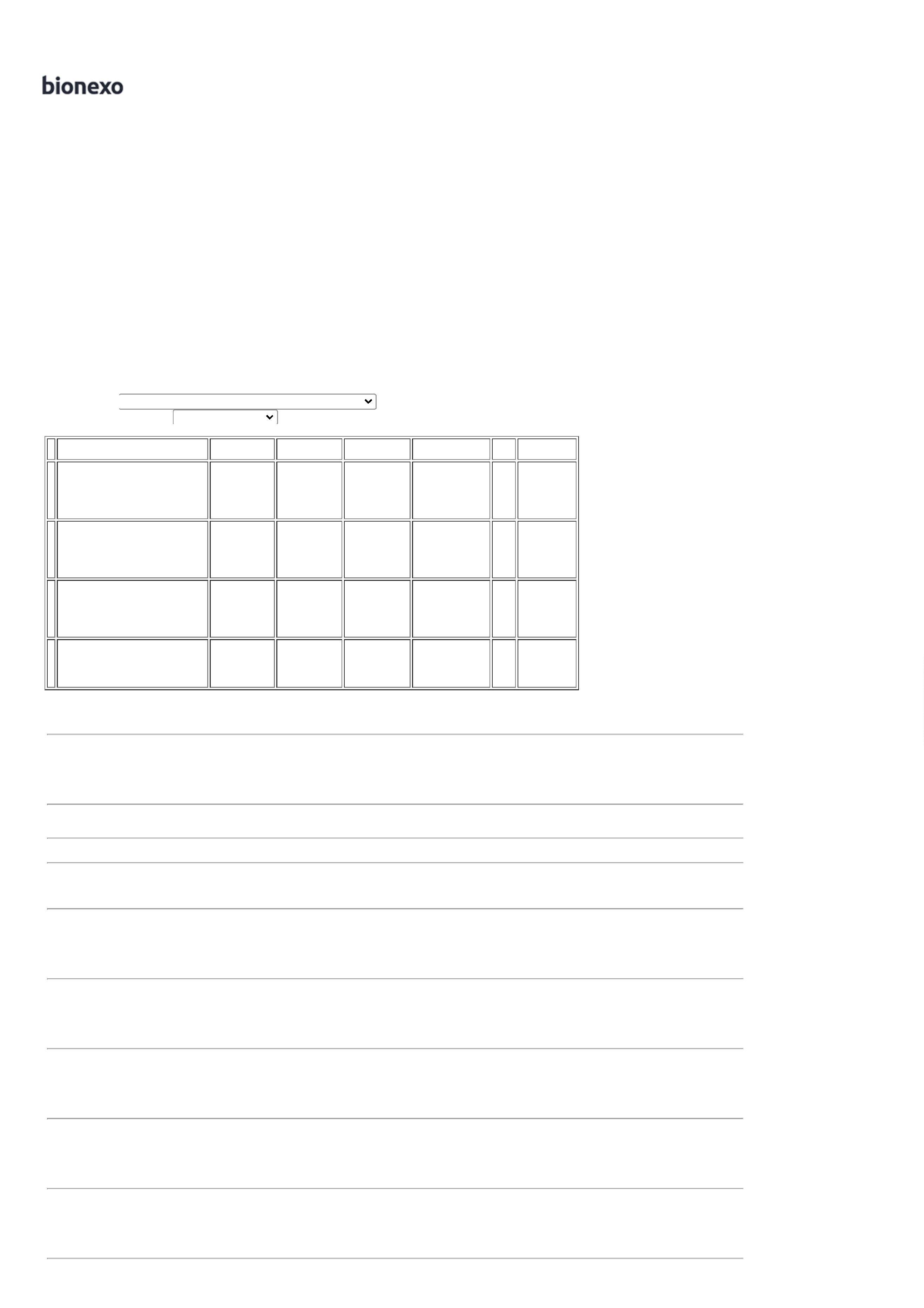 12/04/2022 10:27BionexoBOLHA 30 X 40 CMPLASTICOBOLHA 30 XPAPEIS EUTILIDADESLTDA - EPP3,0000 0,00001.500,0000 Cajueiro DaSilva40 CM -MODERNA28/03/202216:47DioneiCajueiro DaSilvaetiqueta107x36 2carreiras -MAXPRINT -MAXPRINTPRIMICIASPAPEIS EUTILIDADESLTDA - EPP;Fornecedor 1não atingiufaturamentomínimo.ETIQUETA ADESIVA 2CARREIRAS 107X36MM - 39936CAIXAR$R$R$11222233344784-----------caixanullnullnullnullnullnullnullnullnullnullnull8 Caixa245,0000 0,00001.960,000028/03/202216:47DioneiCajueiro DaSilvaPRIMICIASPAPEIS EUTILIDADESLTDA - EPPETIQUETA ADESIVACOUCHE BRANCA80X30MM - CAIXAetiquetacouche 80x30 UNIDADE- MODERNAR$R$R$268,00004005840183-20 Caixa13,4000 0,000028/03/202216:47FITA IMPRESSORATERMICA P/ ROTULADORA NA COR AMARELAMEDIDA 12MM POR 0,47COMPATIVEL COMFITA PARAROTULADORABROTHERREF. 231 -BROTHER -BROTHERDioneiCajueiro DaSilvaPRIMICIASPAPEIS EUTILIDADESLTDA - EPP;Fornecedor 1não respondeu e-mail de-R$R$R$490,0000UNIDADEUNIDADEUNIDADECAIXA10 Unidade10 Unidade10 Unidade18 Caixa49,0000 0,0000homologação.28/03/202216:47ROTULADOR BROTHERDioneiCajueiro DaSilvaGRAMPEADORDE MESA REF.DXY-400 -CLASSE -PRIMICIASPAPEIS EUTILIDADESLTDA - EPPGRAMPEADOR DE MESA5 GRANDE 20 X4.5X8CM A - 40221UNIDADER$R$R$269,9000-26,9900 0,000028/03/2022CLASSE16:47DioneiCajueiro DaSilvaGRAMPEADORMEDIOMXG25 -MAXPRINT -MAXPRINTPRIMICIASPAPEIS EUTILIDADESLTDA - EPP;Fornecedor 1não contémestoqueGRAMPEADOR DE MESA6 MEDIO 11.5X3.5X5.7CM - 40223UNIDADER$R$R$113,000011,3000 0,0000disponível.29/03/202211:22DioneiCajueiro DaSilvaGRAMPO 26/6 PARAGRAMPO 26/6000X1 GALV.PRIMICIASPAPEIS EUTILIDADESLTDA - EPPGRAMPEADOR CX 50005R$R$717823UNIDADES -> EMMATERIAL METAL NA CORPRATA - CAIXA19237575373851962582----R$ 86,4000-EAGLE -EAGLE4,8000 0,000028/03/202216:47DioneiCajueiro DaSilvaDVD-RPRIMICIASPAPEIS EUTILIDADESLTDA - EPPAVULSOS/CAPA -ELGYN -ELGYNMIDIA DVD VIRGEM 4.7GB - UNIDADER$R$110 Unidade R$ 11,000030 Unidade R$ 64,500050 Unidade R$ 37,50001,1000 0,000028/03/202216:47DioneiCajueiro DaSilvaPASTA COMELASTICOOFICIO FINA -ACP - ACPPRIMICIASPAPEIS EUTILIDADESLTDA - EPPPASTA C/ABA C/ELASTICOTRANSPARENTE -UNIDADER$R$UNIDADEUNIDADE2,1500 0,000028/03/202216:47DioneiCajueiro DaSilvaPASTA L PLASTICOTRANSPARENTE ->DIMENÇÕES 230 X30MM, EM PLASTICOFOSCO - UNIDADEPRIMICIASPAPEIS EUTILIDADESLTDA - EPPPASTA EM L -ACP - ACPR$R$0,7500 0,0000328/03/202216:47DioneiCajueiro DaSilvaPILHAALCALINAPALITO AAA - UNIDADEELGYN -ELGYNPRIMICIASPAPEIS EUTILIDADESLTDA - EPP;Fornecedor 1não respondeu e-mail dePILHA ALCALINA PALITOAAA 1.5 V - UNIDADER$R$50 Unidade R$ 91,00001,8200 0,0000homologação.28/03/202216:47DioneiCajueiro DaSilvaPILHAALCALINAPEQUENA AA- ELGYN -ELGYNPRIMICIASPAPEIS EUTILIDADESLTDA - EPP;Fornecedor 1não respondeu e-mail dePILHA ALCALINAPEQUENA AA 1.5 V -UNIDADER$R$R$192,00002259UNIDADE100 Unidade1,9200 0,0000homologação.28/03/202216:47PLACA/DISPLAY EMACRILICO TRANSP. P/A40,2CM X 31X22CM ->SUPORTE DE ACRILICOTRANSPARENTE P/ PAPELA4 MEDINDO 31 CM DECOMPRIMENTO X 22 CMDE LARGURA COM UMAENTRADA DEDioneiCajueiro DaSilvaDISPLAY A4ACRILICO -WALEU -PRIMICIASPAPEIS EUTILIDADESLTDA - EPPR$R$R$925,00004724651-UNIDADEnull-50 Unidade18,5000 0,0000PROFUNDIDADEWALEU28/03/2022APROXIMADA DE 0.2 CMPARA INSERIR PAPEL A4.OBS. ARESTAS REFILADASPARA HIGIENIZACAO DOSUPORTE COM ADESIVOPARA FIXACAO. -16:47UNIDADETESOURA MULTIUSO 81/2 21CM -> TESOURACORTAR PAPEL GRANDE1CM -PARA DESTROS EDioneiCajueiro DaSilvaTESOURA21CM MULTIUSO - BRW -BRWPRIMICIASPAPEIS EUTILIDADESLTDA - EPP;Fornecedor 1respondeuincorretamente o 6,2000 0,0000item cotado.2R$R$495146-UNIDADEnull12 Unidade R$ 74,4000CANHOTOS,COM ANEISMACIOS E28/03/202216:47EMBORRACHADOS.UNIDADETotalParcial:R$7.797,70001320.0Total de Itens da Cotação: 49Total de Itens Impressos: 19Programaçãode EntregaPreçoUnitário FábricaPreçoProdutoCódigoFabricante Embalagem Fornecedor Comentário JustificativaRent(%) Quantidade Valor Total Usuário4BOBINATERMOSSENSIVEL P/FIBRINTIMER II 57MM X5648-BOBINATERMICA57X22 -UNPapelariaDinâmicaLtdanull-R$R$30 Unidade R$ 57,0000DioneiCajueiro DaSilva1,9000 0,000022M -> DADE 57MM XMAXPRINT22M - UNIDADEhttps://bionexo.bionexo.com/jsp/RelatPDC/relat_adjudica.jsp2/5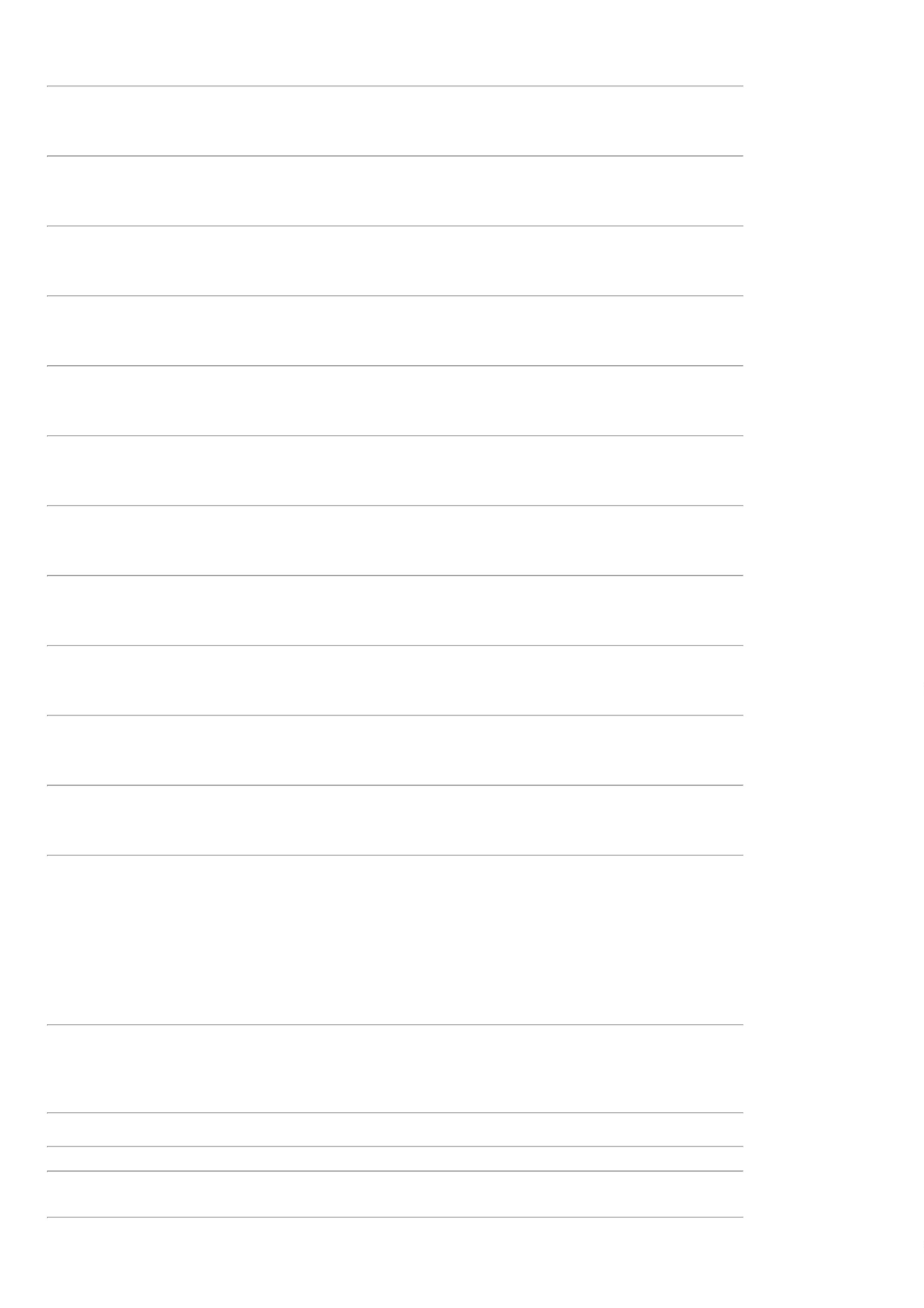 12/04/2022 10:27Bionexo28/03/202216:47DioneiCajueiro DaSilvaBOBINATERMOSSENSIVELP/PONTO ELETRONICO7MMX300 - UNIDADEBOBINAPONTO57X300 -MAXPRINTPapelariaDinâmicaLtdaR$R$568374911661540206401471725------UNUNnullnullnullnullnullnull------12 Unidade R$ 257,760021,4800 0,0000528/03/202216:47DioneiCajueiro DaSilvaCANETAECONOMICPR -PapelariaDinâmicaLtdaCANETA ESFEROGRAFICAAZUL - UNIDADER$R$100 Unidade R$ 49,00000,4900 0,0000COMPACTOR28/03/202216:47DioneiCajueiro DaSilvaCLIPSPapelariaDinâmicaLtdaCLIPS PARA PAPEL 4/0 CXCOM 50 UND - CAIXAR$R$GALV.4/0 50X. UNITARIOCHAPARRAU20 Caixa20 Unidade15 RoloR$ 42,60002,1300 0,0000-28/03/202216:47DioneiCajueiro DaSilvaEXPOSITOREXPOSITOR CLASSICCRISTAL HOLDER -UNIDADEVERTICAL A4PAREDE/MESAACRILICO -DELOPapelariaDinâmicaLtdaR$R$R$560,00001912UNDUNITARIOUN28,0000 0,000028/03/202216:47FITA ADESIVAEMPACOTADORA TRANSP.MONOFACE 45X45(EMBALADORA) - ROLOCOM DIMENSOES DEDioneiCajueiro DaSilvaFITA EMPAC.TRANSP.45X45 -PapelariaDinâmicaLtdaR$R$22R$ 52,50003,5000 0,0000ADERE28/03/202216:4745MM X 45 M - ROLODioneiCajueiro DaSilvaFITA CREPE BEGE 19MM X0M - APLICAÇÃOMULTIUSO; MONOFACE. -ROLOFITA CREPE19X50 -EUROCELPapelariaDinâmicaLtda5R$R$R$316,800023696 Rolo3,3000 0,000028/03/202216:47LIVRO ATA SEM MARGENSC/ 100 FLS -> INTERNASCOSTURAS E PAGINADAS,EM PAPEL SULFITEPAUTADO COM MINIMODE 34 LINHAS,DioneiCajueiro DaSilvaGRAMATURA DELIVRO ATA100F -TILIBRAPapelariaDinâmicaLtdaR$R$R$172,000028APROXIMADAMENTE16577-UNDnull-20 Unidade8,6000 0,000065G/M2, COMPRIMENTOMINIMO DE 300MM,LARGURA MINIMA28/03/202216:47210MM, CAPA DEPAPELÃO REVESTIDOCOM PAPEL KRAFT NACOR PRETALIVRO ATA SEM MARGENSC/ 200 FLS - INTERNASCOSTURADAS EPAGINADAS, PAPELSULFITE PAUTADA COMMINIMO DE 34 LINHAS,GRAMATURA DEDioneiCajueiro DaSilvaPapelariaDinâmicaLtdaLIVRO ATAR$R$R$336,000029APROXIMADAMENTE135-UNITARIOnull-20 Unidade200F - SD16,8000 0,000065G/M2, COMPRIMENTOMÍNIMO DE 300MM,LARGURA MINIMA28/03/202216:47210MM; CAPA EMPAPELÃO REVESTIDOCOM PAPEL KRAFT NACOR PRETA. . - UNIDADEPASTA ARQUIVO 12DIVISORIAS -SANFONADA -> PASTASANFONADA PLASTTRANSP TAM A4 12DIVISORIAS; TAMANHOOFICIO - UNIDADEDioneiCajueiro DaSilvaPASTA SANF.12 DIV. -POLIBRASPapelariaDinâmicaLtdaR$R$3510059-UNITARIOnull-5 Unidade R$ 91,000018,2000 0,000028/03/202216:47PASTA SUSPENSA 36.1X24CM CARTAOMARMORIZADODioneiCASTANHO -> 336 A 350G/M² COM HASTEPLASTICA. GRAMPOPLASTICO. VISOR.ETIQUETA. CODIGO 0038DA DELLO OUCajueiro DaSilvaPASTASUSPENSA -DELLOPapelariaDinâmicaLtdaR$R$4117256-UNnull-30 Unidade R$ 73,80002,4600 0,000028/03/202216:47EQUIVALENTE - UNIDADEDioneiCajueiro DaSilvaMARCATEXTOAMARELO -DESARTPINCEL MARCADOR DETEXTO AMARELO -UNIDADEPapelariaDinâmicaLtdaR$R$4633866-UNITARIOnull-35 Unidade R$ 42,00001,2000 0,000028/03/202216:47TotalParcial:R$2.050,4600403.0Total de Itens da Cotação: 49Total de Itens Impressos: 12Programaçãode EntregaPreçoUnitário FábricaPreçoProdutoCódigoFabricante Embalagem Fornecedor Comentário JustificativaRent(%) Quantidade Valor Total UsuárioCLIPS 8.0 DE METAL P/PAPEL 500G -> COMTRATAMENTOSUPERFICIAL EM ACONIQUELADO FORMATOPARALELO. - CAIXADioneiCajueiro DaSilvaCLIPS N.8/0PapelariaTributáriaLtda25X1 -CHAPARRAUS/ XRR$R$7217-CXCXnullnull--12 Caixa20 CaixaR$ 34,6800R$ 53,00002,8900 0,000028/03/202216:47DioneiCajueiro DaSilvaCLIPS N.6/050X1 -CHAPARRAUSPapelariaTributáriaLtdaCLIPS PARA PAPEL 6/0 CXCOM 50 UND - CAIXAR$R$940208-2,6500 0,0000/XR28/03/202216:47https://bionexo.bionexo.com/jsp/RelatPDC/relat_adjudica.jsp3/5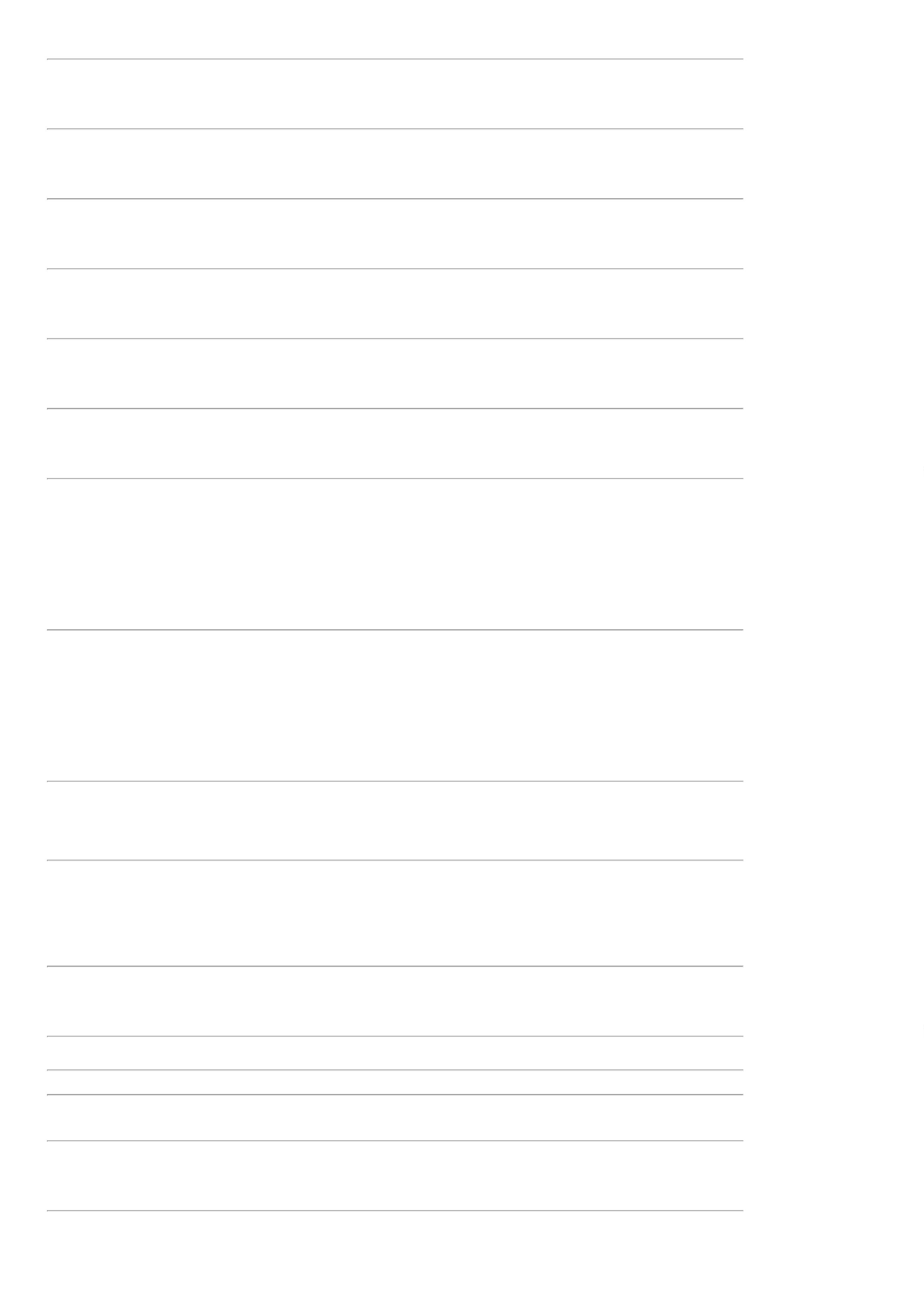 12/04/2022 10:27BionexoDioneiCajueiro DaSilvaCOLA BASTAO21G LEONORAPapelariaTributáriaLtdaCOLA BASTAO 21 GR -UNIDADER$R$111220120337609402472299-----UNDnullnullnullnullnull-----10 Unidade R$ 15,00001,5000 0,0000-LEO LEO28/03/202216:47DioneiCajueiro DaSilvaCOLCHETEN.14 72X1 -CHAPARRAUSPapelariaTributáriaLtdaCOLCHETE PARA PAPEISNUM 14 - UNIDADER$R$CX30 Unidade R$ 297,00009,9000 0,0000/XR28/03/202216:47DioneiCajueiro DaSilvaCORRETIVOLIQUIDO -FRAMA -PapelariaTributáriaLtdaCORRETIVO LIQUIDO ABASE DE AGUA - UNIDADER$R$UNDUNDUND10 Unidade R$ 21,00002,1000 0,0000FRAMA MAXI28/03/202216:47DioneiCajueiro DaSilvaFITA CREPE32X50 -EUROCELPapelariaTributáriaLtdaFITA ADESIVA CREPER$R$R$750,00004017027987100 Rolo32MM X 50M7,5000 0,000028/03/202216:47DioneiCajueiro DaSilvaFITA DP.FACE19X30EUROCEL -EUROCELPapelariaTributáriaLtdaFITA DUPLA FACE VHB4910 19 X 20M - ROLOR$R$R$264,50005 Rolo52,9000 0,000028/03/202216:47LIVRO PROTOCOLO DECORRESPONDENCIA C/100 FLS -> COSTURASPAGINADAS, EM PAPELSULFITE, GRAMATURA65G/M2, DIMENSÕES210MM X 140MM; CAPAEM PAPELÃO REVESTIDOC/ OFF-SETPLASTIFICADA. FOLHASDIVIDIDAS EM 5 CAMPOSP/ ENCAMINHAMETO DECORRESPONDENCIACONTENDO;DioneiCajueiro DaSilvaLIVRO DEPROTOCOLO100FLS -PapelariaTributáriaLtdaR$R$R$159,800030194-UNDnull-20 Unidade7,9900 0,0000TILIBRA28/03/202216:47DESTINATARIO,ENDEREÇO, NUMERO,DATA DO RECEBIMENTO,CAMPO P/ ASSINATURAOU CARIMBO E CAMPOPARA DESCRIÇÃOCONTENDO NO MÍNIMO 5LINHAS.- UNIDADEMOLHA DEDO C/ APROX.12G -> UMEDECEDOR DEDEDOS 12GR -DioneiCajueiro DaSilvaMOLHA DEDO12G - WALEUPapelariaTributáriaLtdaESPECIFICAÇÃO:COMPOSIÇÃO:ÁCIDOGRAXO,GLICOIS,CORANTEALIMENTÍCIOE ESSENCIAAROMÁTICA.-UNIDADER$R$3231736-UNDnull-5 UnidadeR$ 7,95001,5900 0,0000-WALEU28/03/202216:47PAPEL A4 EXTRA BRANCO-> COM DIMENSOES10X297 75G/M2APROXIMADAMENTE,DioneiCajueiro DaSilva2PAPEL;Fornecedor 1não atendecondições dePapelariaTributáriaLtdaCHAMEX A4BRANCO -CHAMEXR$R$R$33 MULTIUSO PROPRIO PARA 138IMPRESAO EM JATO DETINTA, LASER E-RESMAnull500 Pacote16,9000 0,00008.450,0000pagamento/prazo.28/03/202216:47FOTOCOPIADORA. -RESMAPAPEL CONTACTTRANSPARENTE 75G/M2.->AUTO ADESIVO, PARAREVESTIR SUPERFICIESSECAS EM GERAL, PAPELE USO EM FUNÇÕESADMINISTRATIVAS;MINIMO DE 45CM DELARGURA; COM ESCALAEM CENTIMETRO EGRAMATURA 75 G/M2 -METROSDioneiCajueiro DaSilvaPAPELCONTACCRISTAL -POLITACPapelariaTributáriaLtdaR$R$34231-UNDnull-25 Metros R$ 61,25002,4500 0,000028/03/202216:47DioneiCajueiro DaSilvaPASTA AZTIGRADAOFICIOESTREITA -FRAMA;Fornecedor 1respondeuPASTA AZ LOMBOESTREITO TAMANHOOFICIOPapelariaTributáriaLtdaR$R$R$268,000033694288341021--UNDUNDnullnull20 Unidadeincorretamente 13,4000 0,0000ao item cotado.28/03/202216:47PASTAPOLIONDAMEDIA COMELASTICO40MMCRISTAL -ACP - ACPDioneiCajueiro DaSilva;Fornecedores 1 e2incorretamente o 5,9900 0,0000item cotado.PASTA POLIONDA AZUL4CM COM ELASTICO -UNIDADEPapelariaTributáriaLtdaresponderamR$R$10 Unidade R$ 59,900028/03/202216:47PASTA POLIONDA AZUL6CM COM ELASTICO ->PASTA PLASTICA EMPOLIONDA MODELODioneiCajueiro DaSilvaPASTAELASTICAPOLIONDA55MM AZUL -ALAPLAST;Fornecedor 1respondeuPapelariaTributáriaLtdaR$R$R$111,7500404ALVEOLAR NA COR AZUL 49389MEDIDA DE 6CM DALTURA COMPROMENTO-UNDnull15 Unidadeincorretamenteao item cotado.7,4500 0,000028/03/202216:4738CM LARGURA 28CMCOM ELASTICODioneiCajueiro DaSilvaPINCELPERMANENTEAZUL - JAPANPapelariaTributáriaLtdaPINCEL ATOMICO AZUL -UNIDADER$R$44184--UNDUNDnullnull--20 Unidade R$ 38,000020 Unidade R$ 38,00001,9000 0,0000-JAPAN28/03/202216:475 PINCEL ATOMICO PRETO - 186UNIDADEPINCELPERMANENTEPRETO -PapelariaTributáriaLtdaR$R$DioneiCajueiro DaSilva1,9000 0,0000https://bionexo.bionexo.com/jsp/RelatPDC/relat_adjudica.jsp4/5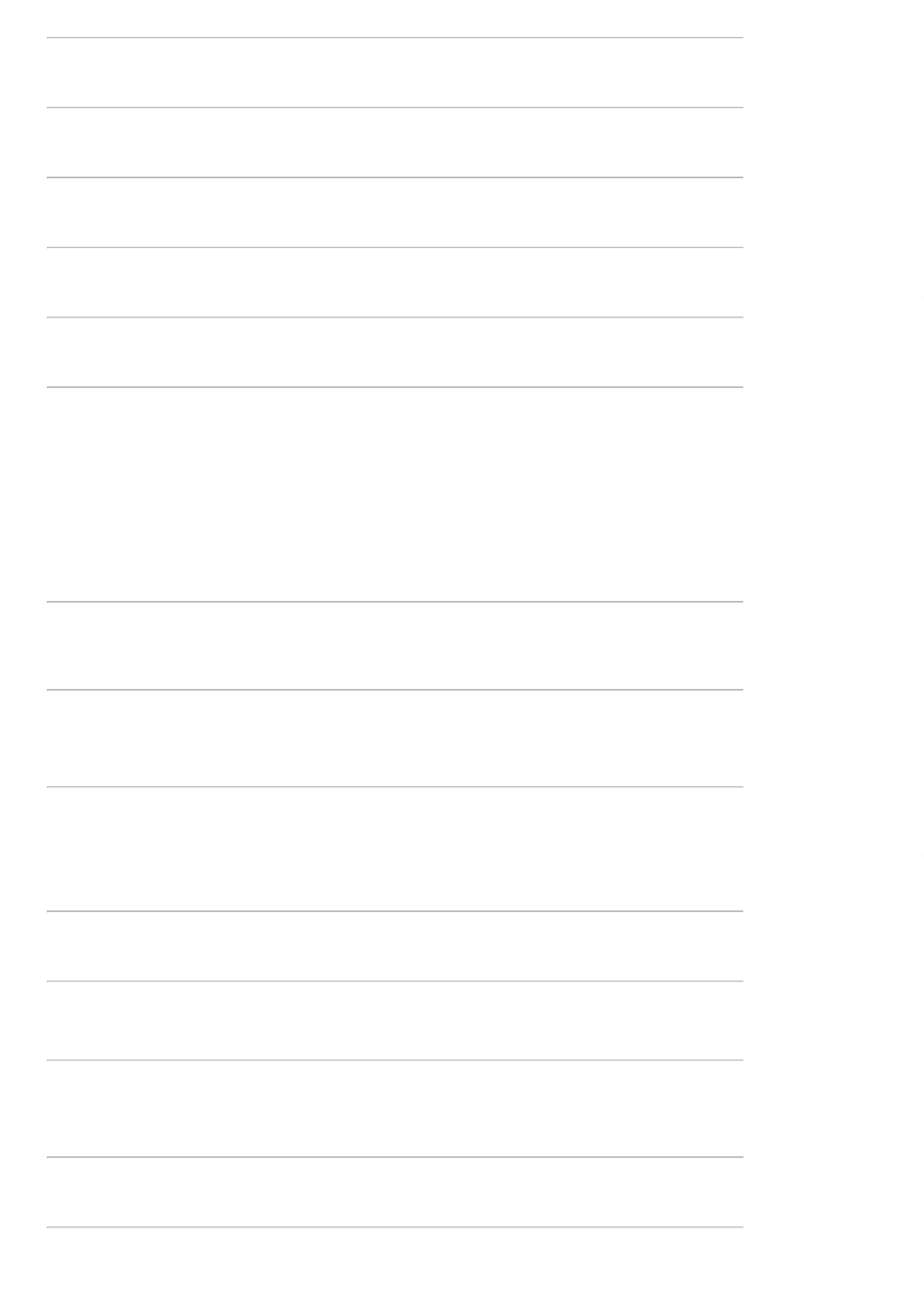 12/04/2022 10:27BionexoJAPAN -JAPAN28/03/202216:47PRANCHETA OFICIO EMDURALUMINIO COMPRENDEDOR ACO INOX ->MUITO RESISTENTE100% ESTERILIZAVEL,IDEAL PARA O RAMOALIMENTICIO,HOSPITALAR, QUÍMICOENTRE OUTROS,POSSUINDO OS CANTOSARREDONDADOS E TERPRENDEDOR LIVRE DEREBARBAS. DIMENSÕES:DioneiCajueiro DaSilvaPRANCHETAALUMINIOOFICIO -;Fornecedor 1não contémestoquePapelariaTributáriaLtdaR$R$R$4823172-UNDnull24 Unidade69,9000 0,00001.677,6000ACRIMETdisponível.29/03/202211:22345 (A) X235 (L) X1,5 (ESPESSURA) MM. -UNIDADETotalParcial:R$846.012.307,4300Total de Itens da Cotação: 49Total de Itens Impressos: 17TotalGeral:R$2629.024.188,3900Clique aqui para geração de relatório completo com quebra de páginahttps://bionexo.bionexo.com/jsp/RelatPDC/relat_adjudica.jsp5/5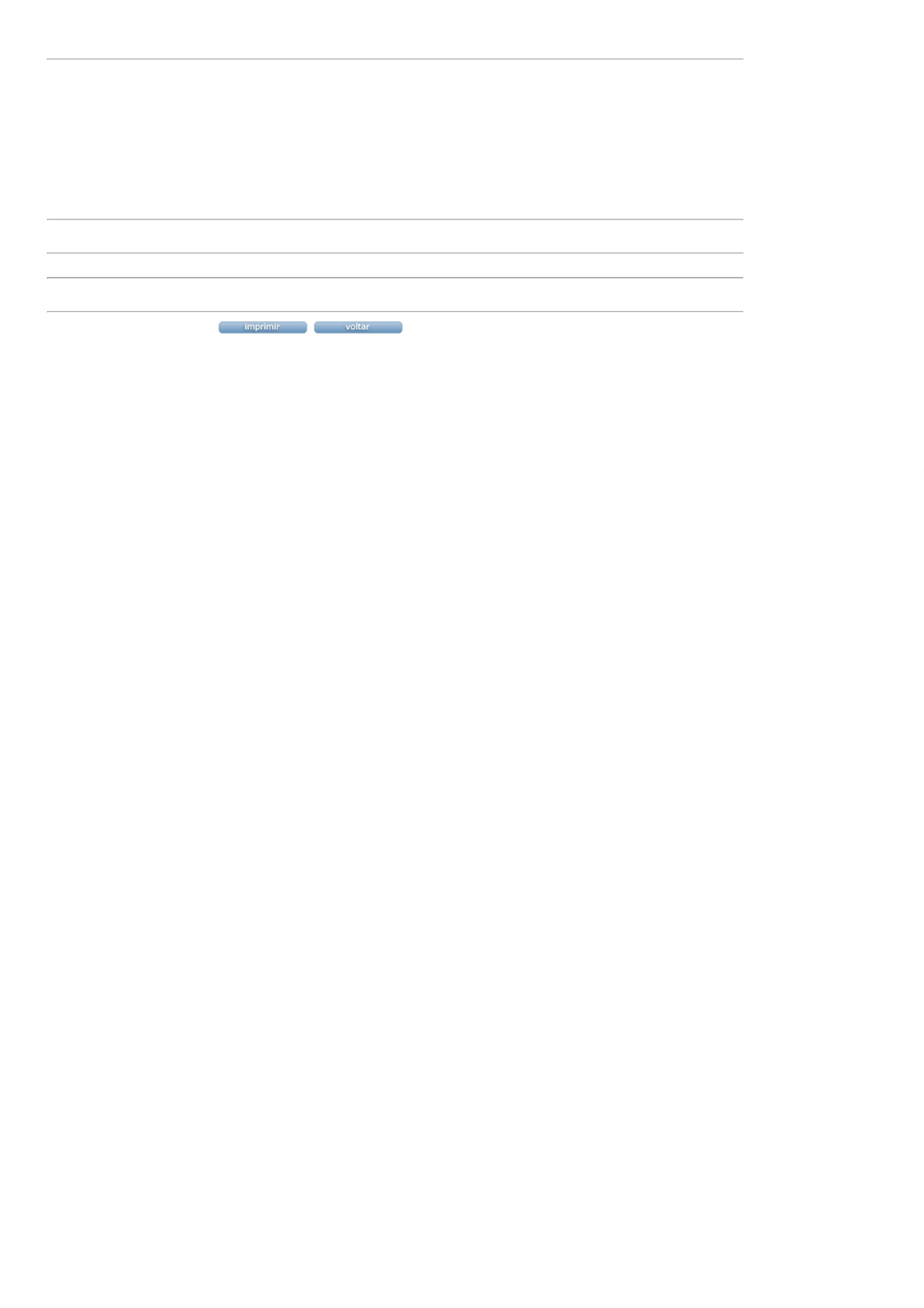 